CHEMICAL EQUATION CARD SORT HANDOUTFill in the following equations from your card sort.Example:  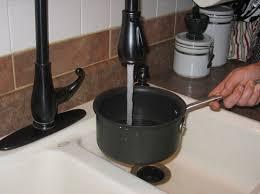 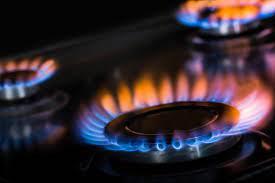 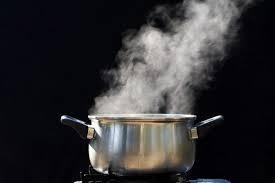          Water                +                      Heat                      =            Gas (evaporated water)Reasoning: _________________      +     _________________        =          _________________      Reactant		                    Reactant                                             Product  Reasoning: _________________      +     _________________       =             _________________      Reactant		                    Reactant                                             Product  Reasoning: 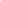 _________________      +     _________________       =              _________________      Reactant		                    Reactant                                             Product  Reasoning: 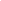 _________________      +     _________________            =	   _________________      Reactant		                    Reactant                                             Product  Reasoning: 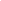 _________________      +     _________________       =              _________________      Reactant		                    Reactant                                             Product  Reasoning: _________________      +     _________________       =             _________________      Reactant		                    Reactant                                             Product  Reasoning: _____________  +   _____________   +     _____________       =        ______________      Reactant		 Reactant                      Reactant                                Product  Reasoning: 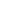 _____________  +   _____________   +     _____________       =         ______________      Reactant		 Reactant                      Reactant                                Product  Reasoning: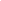 _____________  +   _____________   +     _____________       =         ______________      Reactant		 Reactant                      Reactant                                Product  Reasoning: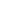 _____________  +   _____________   +     _____________       =         ______________      Reactant		 Reactant                      Reactant                                Product  Reasoning: 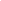 